Министерство науки и высшего образования  Российской ФедерацииФедеральное государственное автономноеобразовательное учреждение высшего образования«Национальный исследовательский Нижегородский государственный университет им. Н.И. Лобачевского»	И.А.ВарпаеваР.В.ТреушниковМетодические указания по организации и проведениюквалификационного экзамена по профессиональному модулюПМ 05 Выполнение работ по одной или нескольким профессиям рабочих, должностям служащих (кассир)Учебно-методическое пособиеРекомендовано методической комиссией института экономики и предпринимательства для студентов ННГУ, обучающихся поспециальности среднего профессионального образования38.02.01 «Экономика и бухгалтерский учет (по отраслям)»Нижний Новгород2018УДК 657.2.016ББК 65.052.23Методические указания по подготовке и сдаче квалификационного экзамена по профессиональному модулю ПМ 05 Выполнение работ по одной или нескольким профессиям рабочих, должностям служащих (кассир). Авторы: И.А.Варпаева, Р.В.Треушников- Нижний Новгород: Нижегородский госуниверситет, 2018. -  23 с. Рецензент:   к.э.н., доцент кафедры экономической теории и методологии ИЭП ННГУ Лядова Е.В. В настоящем учебно-методическом пособии содержатся указания по подготовке к квалификационному экзамену,  определены процедуры проведения квалификационного  экзамена и порядок оценивания  сформированности компетенцийУчебно-методическое пособие предназначено для студентов, обучающихся по специальности 38.02.01 «Экономика и бухгалтерский учет (по отраслям)»Ответственный за выпуск:председатель методической комиссии ИЭП ННГУк.э.н., доцент Едемская С.В.УДК 657.2.016ББК 65.052.23					© Национальный исследовательский 		Нижегородский государственный Университет им. Н.И. Лобачевского, 2018СодержаниеВведение	31.	Организация промежуточной  аттестации по профессиональному модулю	32.	Подготовка портфолио обучающегося	33.	Порядок проведения квалификационного экзамена	34. Типовые вопросы по содержанию отчета по практике   для оценки сформированности компетенций	3Перечень рекомендуемой основной и дополнительной литературы, Интернет-ресурсов	3Приложения	3ВведениеВ учебно-методическом пособии определен порядок сдачи квалификационного экзамена по профессиональному модулю ПМ 05 «Выполнение работ по одной или нескольким профессиям рабочих, должностям служащих (кассир)». Настоящие методические указания определяют цели и задачи квалификационного экзамена, порядок подготовки портфолио, содержат требования к его оформлениюКвалификационный экзамен является видом промежуточной аттестации по профессиональному модулю и направлен на проверку освоения вида деятельности  - документирование хозяйственных операций и ведение бухгалтерского учета имущества организации. В качестве формы сдачи квалификационного экзамена предусмотрена защита портфолио При проведении квалификационного экзамена проверяется сформированнось следующих профессиональных компетенций:ДПК 5.1 Применять нормативные правовые акты, положения, инструкции, другие руководящие материалы и документы по ведению кассовых операцийДПК 5.2 Применять формы кассовых и банковских документовДПК 5.3 Проводить операции по приёму, выдаче, учёту и хранению денежных средств и ценных бумагДПК 5.4 Оформлять приходные и расходные документы ДПК 5.5 Определять лимиты остатков кассовой наличности, установленной для предприятия, обеспечивать их сохранность ДПК 5.6 Вести кассовую книгу, составлять кассовую отчетность.Внимательное изучение рекомендаций, следование им поможет подготовиться к успешной сдаче квалификационного экзамена.Организация промежуточной  аттестации по профессиональному модулюВ качестве промежуточной аттестации по профессиональному модулюПМ 05 «Выполнение работ по одной или нескольким профессиям рабочих, должностям служащих (кассир)» завершения обучения проводится квалификационный экзамен, на котором представители работодателей и учебного заведения проверяют готовность обучающегося к выполнению соответствующего вида профессиональной деятельности и сформированность у него профессиональных компетенций.Квалификационный экзамен проводится  для определения соответствия полученных знаний, умений и навыков по профессиональному модулю в рамках программы подготовки специалистов среднего звена требованиям к выполнению отдельных видов работ по должности «кассир», содержащимся в квалификационном справочнике должностей руководителей, специалистов и других служащих (утв. Постановлением Минтруда России от 21.08.1998 N 37). Квалификационный экзамен проводится после прохождения учебной практики.Квалификационный экзамен учитывает: оценку прохождения учебной практики и предъявленного по ней письменного отчета (дифференцированный зачет), ответы на экзаменационные вопросы квалификационного экзамена и демонстрацию практических навыков  по должности «кассир».Квалификационный экзамен определяет уровень и качество освоения образовательной программы, проверяет готовность обучающегося к выполнению соответствующего вида профессиональной деятельности и сформированность у него компетенций. Итогом проверки является однозначное решение «вид профессиональной деятельности освоен / не освоен».Условием допуска к квалификационному экзамену является положительная аттестация в ходе оценки прохождения учебной практики и предъявленного по ней письменного отчета (дифференцированный зачет)Для проведения экзамена локальным актом Университета утверждается экзаменационная комиссия:В состав экзаменационной комиссии входят:председатель комиссии – представитель работодателялица из числа профессорско-преподавательского состава  университета, осуществляющие подготовку обучающихся по профессиональному модулю (2 человека)представитель работодателяЭкзаменационной комиссии предоставляются следующие документы: ведомость по учебной практике;портфолио студента, включающееотчет по учебной практике;аттестационный лист по учебной практике (приложение  2)Экзамен проходит в присутствии студента.Время проведения  квалификационного экзамена на каждого студента - до  30  минут.Комиссия изучает экзаменационные ведомости по практике,  в которых уже выставлены оценки.Экзаменационная комиссия формулирует вопросы по материалам портфолио обучающегося.   Портфолио – это рабочая папка, содержащая информацию о приобретенном опыте и достижениях студента.Подготовка портфолио обучающегосяПодготовка портфолио является самостоятельной работой студентов, направленной на расширение и закрепление общих и профессиональных компетенций.Целью создания портфолио служит оценка реальных достижений студента при выполнении им соответствующего вида профессиональной деятельности и овладении профессиональными и общими компетенциями.Портфолио оформляется студентом и формируется на протяжении всего периода обучения. Преподаватели при изучении профессионального модуля обязаны рассказать студенту о портфолио и дать рекомендации по его составлению. В дальнейшем они курируют работу, консультируют студента, помогают сбору информации, осуществляют контроль за его составлением.Структура портфолио:Титульный лист (приложение 1)Проверяемые компетенцииАттестационный лист по учебной практике (приложение 2)Дневник учебной практики (приложение 3)Характеристика обучающегося (приложение 4)Отчет по практике. Документы учебных и профессиональных достижений (дипломы, грамоты, свидетельства, сертификаты олимпиад, конкурсов профессионального мастерства, благодарственные письма и т.д.).Отчет по учебной практике  включает в себя следующие разделы:- титульный лист (приложение 5); - содержание; - практическая  часть; - приложения.Текст может быть машинописным через 1,5 межстрочных интервала (лента только черная), компьютерного набора – шрифт TimesNewRoman, размер 14 через 1,5 интервал (картридж только черный) или рукописным (цвет чернил – черный, синий, фиолетовый, размер шрифта не менее 4 мм).	Текст выполняется на одной стороне листа белой нелинованной бумаги, формат 11 (А 4), (297  210 мм). Каждый лист (страница) должен иметь границы текста. Поля должны оставляться по всем четырем сторонам листа: слева не менее 25 мм, справа не менее 10 мм, сверху не менее 20 мм и снизу не менее 25 мм. Красная строка начинается с отступа от левого края на 5 знаков.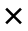 	Все иллюстрации, если их более одной, нумеруют в пределах раздела арабскими цифрами. Номер иллюстрации состоит из номера главы и порядкового номера иллюстрации, разделенных точкой, например: рис. 1.1, рис. 1.2, либо соответствующего номера параграфа: рис. 1.1.1,  рис. 1.1.2 и т.п. Ссылки на иллюстрации дают по типу: «рис. 1.1.1» или «рис. 1.1.2». Иллюстрации при необходимости могут иметь наименование и поясняющие данные (подрисуночный текст). Наименование и поясняющие данные помещают под иллюстрацией. Номер иллюстрации помещают перед наименованием.	Цифровой материал, как правило, оформляют в виде таблиц (см. табл. 1). Таблица должна иметь заголовок, который выполняют строчными буквами (кроме первой прописной) и помещают над таблицей посередине. 	Если строки таблицы выходят за формат листа, таблицу делят на части, которые переносят на другие листы. В каждой части такой таблицы должна быть строка «нумерация граф». Перенесенная часть таблицы на последующем листе должна начинаться со строки «нумерация граф». Слово «Таблица», заголовок и порядковый номер таблицы указывают один раз над первой частью таблицы, над последующими частями пишут «Продолжение табл. 2.1»	Графу «№ п/п» в таблицу не включают. При необходимости нумерации показателей порядковые номера указывают перед их наименованием.	Все таблицы нумеруют в пределах главы арабскими цифрами.  Номер таблицы состоит из номера главы (параграфа) и порядкового номера таблицы, разделенных точкой. Над правым верхним углом таблицы помещают надпись «Таблица …» с указанием номера таблицы, например: «Таблица 2.1 или Таблица 2.1.1.». Надпись «Таблица …» пишут выше заголовка. На все таблицы должны быть ссылки в тексте, при этом слово «таблица» в тексте пишут сокращенно, например, «… в табл. 2.1».Все цитаты, факты, цифровые данные и т. п. в отчете по учебной  практике должны сопровождаться ссылкой на источник с полными выходными данными (Ф.И.О. автора, название книги, статьи, год и место издания публикации, порядковый номер страницы). Ссылки в тексте представлены в скобках внутри текста – номера источника в списке литературы и номер страницы. Список литературы оформляется в соответствии с требованиями ГОСТ 7.1–2003 «Библиографическое описание документа. Общие требования  и правила оформления», ГОСТ Р 7.0.5 – 2008 «Библиографическая ссылка.  Общие требования и правила составления».Задания для практических занятий учебной практики представлены в Рабочей  программе  учебной практики по ПМ.05 Выполнение работ по одной или нескольким профессиям рабочих, должностям служащих (кассир), размещенной на сайте ННГУ http://www.unn.ru/sveden/education/edu-op.php[1].Ниже приведен пример типовых заданий практикиТиповые заданияЗадание 1Остаток  денежных средств на 19 мая  20ХХ г. в кассе ООО «Гладиолус»  составляет 44 000 руб. 19 мая  20ХХ г. в ООО «Гладиолус» по кассе осуществлялись следующие хозяйственные операции:Составьте журнал хозяйственных операций по кассе за 19 мая 20ХХ г.Задание 2Составьте ведомость и журнал-ордер по кассе на основании  операций,  указанных в задании 3.  Задание 3. Подготовить ответы на вопросы:1 вариантРасскажите про два вида касс предприятия.Что понимается под денежными документами?Порядок применения контрольно-кассовой техники ККТ. Какую ККТ могут применять предприятия?Порядок расчета лимита остатка наличных в кассе. Можно ли его превышать?Что такое авансовый отчет? Какие документы к нему прикладываются?Что фиксируется в журнале кассира-операциониста?В каком случае кассир выдаёт покупателю слип? 2 вариантКакие ценности хранятся в кассе?Приведите пример денежных документов.Расскажите про  материальную ответственность кассира. Что понимается под термином «подотчетные лица»?Что такое операционная касса? кто ведет работу на таких кассах? Возможно ли превышение лимита остатка наличных в кассе? В каких случаях?Какими способами можно сдать сверхлимитные суммы из кассы в банк?3 вариантОбязательные реквизиты первичных учетных документов.Можно ли вносить исправления в кассовые документы?Где регистрируются ПКО и РКО?Как называется второй экземпляр кассовой книги?Какие  документы составляются при сдаче денег из кассы в банк на расчетный счет через инкассатора?4 вариантКакими способами можно сдать сверхлимитные суммы из кассы в банк на расчетный счет?Приведите примеры хозяйственных операций выдачи денег из кассыПо каким документам, кроме РКО, могут выдаваться деньги из кассы?Если зарплата работникам выдается по платежной ведомости, РКО на каждого получившего деньги  составляется? Какие  документы составляются, если предприятие самостоятельно сдает деньги из кассы на расчетный счет (без использования услуг инкассатора)?5 вариантКак происходит депонирование зарплаты?Приведите примеры хозяйственных операций выдачи денег из кассыЧто такое «кассовая книга»?Какие записи производятся в журнале кассира-операциониста? Какие  документы составляются при сдаче денег из кассы в банк на расчетный счет через инкассатора?6 вариантКаким образом  присваивается порядковый номер ПКО и РКО?Приведите примеры хозяйственных операций  поступления  денег в кассу Если работник по каким-то причинам не получил зарплату по платежной ведомости, что следует сделать ? Как определяется сумма кассовой выручки по записям в журнале кассира-операциониста? Какие  документы составляются, если предприятие самостоятельно сдает деньги из кассы на расчетный счет (без использования услуг инкассатора)?Задание 4Заполните журнал хозяйственных операций. Журнал  учета хозяйственных операций по движению денежных средств и денежных документов в кассе Технология оценивания - сопоставление установленных квалификационных требований с набором документов, содержащихся в портфолио.Результаты обучения, которые должны быть продемонстрированы по итогам самостоятельной работы в виде подготовки портфолио содержатся в таблице 1.Таблица 1Порядок проведения квалификационного экзаменаУсловием допуска к квалификационному экзамену является успешное освоение студентом программы учебной практики.В период подготовки к  экзамену (квалификационному)  проводятся консультации за счет общего бюджета времени, отведенного на консультации. Объектом оценивания на экзамене (квалификационном) выступает профессиональная компетенция – студентов, допущенных к экзамену (квалификационному) или ее часть (совокупность профессиональных компетенций).Предметом оценивания является соответствие освоенных профессиональных компетенций студентов требованиям ФГОС, иным установленным квалификационным требованиям (для программ дополнительного профессионального образования и профессиональной подготовки).Квалификационный экзамен проводится в Университете, где и был  реализован данный профессиональный модульВ соответствии с требованиями ФГОС СПО для проведения квалификационного экзамена созданы условия, которые максимально приближают оценочные процедуры к будущей профессиональной деятельности выпускников. В помещении, где проводится квалификационный экзамен  должна быть подготовлена необходимая учебно-методическая и нормативно-регламентирующая документация, материально-техническое оснащение и следующие обеспечивающие оценочные процедуры документы и материалы:- утвержденные комплекты оценочных средств по профессиональному модулю;- справочно-правовая система Консультант плюс, установленная на компьютере в кабинете где проводится экзаменКвалификационный экзамен считается правомочным, если в его проведении участвуют не менее 2/3 членов экзаменационной  комиссии. Решения принимаются большинством голосов от числа членов комиссии, присутствующих на заседании. При равенстве голосов принимается то решение, за которое проголосовал председатель аттестационной комиссии.Председатель экзаменационной комиссии перед началом квалификационного экзамена проводит инструктаж с экзаменаторами по содержанию и технологии оценивания компетентностных образовательных результатов, консультирует их по возникающим организационным и методическим вопросам и выдает рабочие комплекты оценочных средств для осуществления оценочных процедур.Студент допускается в помещение, где проводится экзамен при наличии зачетной книжки.Экзаменационная комиссия ознакамливается спортфолио, включающим отчет по учебной практике, характеристику студента по итогам практики.Далее экзаменационная комиссия формулирует вопросы по материалам портфолио обучающегося.  Решение о результате экзамена (квалификационного) выносится экзаменационной комиссией в отсутствии студентов открытым голосованием простым большинством голосов присутствующих на заседании членов комиссии на основании подсчета результатов по установленным критериям оценки, представленным в комплектах оценочных средств. Особое мнение члена экзаменационной  комиссии представляется в письменном виде и приобщается к протоколу квалификационного экзамена.По результатам сдачи квалификационного экзамена делается запись в зачетной книжке аттестованного лица «вид профессиональной деятельности освоен/оценка» удостоверяется подписью председателя экзаменационной комиссии.В случае неявки студента на квалификационный экзамен в сводной ведомости освоения профессионального модуля в столбце «Экзамен (квалификационный ) оценка» производится запись «не явился».К критериям оценки уровня подготовки обучающихся относятся:уровень   освоения   обучающимся   материала,   предусмотренного   программой профессионального модуля (учебной практики);умения обучающегося использовать теоретические знания при выполнении практических задач,уровень сформированности профессиональных компетенций,обоснованность, четкость, краткость изложения ответа при соблюдении принципа полноты его содержания.При выставлении оценки используется следующая шкала:Таблица 3Критерии оценивания результатов обучения на квалификационном экзамене4. Типовые вопросы по содержанию отчета по практике   для оценки сформированнсти компетенцийХарактеристика кассовых операций в организации.Сущность наличного и безналичного обращения денежных средств.Порядок соблюдения лимита остатка кассовых средств и предельного размера расчетов наличными между юридическими лицами.Характеристики ценных бумаг.Правила приема, выдачи, учета и хранения денежных средств и ценных бумаг.Порядок получения по оформленным документам денежных средств и ценных бумаг в учреждениях банка для выплаты рабочим и служащим заработной платы, премий, оплаты командировочных и других расходов, проведение данных выплат.Порядок выдачи подотчетных средств и принятия авансовых отчетов.Обеспечение сохранности денежных средствИнвентаризация денежных средств, ревизия кассыПорядок хранения в кассе различных денежных документов и бланков документов строгой отчетности.Классификация кассовых документов, необходимых для деятельности организации.Процедура заполнения приходных и расходных кассовых ордеров с регистрацией вжурнале.Составление реестра кассовых документов за день.Составление журнала-ордера и ведомости оборотов кассы, либо мемориального ордера.Характеристика нормативных документов, определяющие порядок ведения кассовой книги и хранения денег.Требования к внешнему виду кассовой книги (нумерация и сшивание страниц, проставление подписей и печатей т т.д.); правила ведения записей в кассовой книге.Ведение кассовой книги автоматизированным способом.Порядок оформления кассовой отчетности за день.Заполнение книги учета принятых и выданных кассиром денежных средств.Характеристика взаимосвязи кассира с руководителем организации и главным бухгалтером организации.Характеристика взаимосвязи кассира с другими сотрудниками организации и коммерческим банком.Отражать различия наличного и безналичного обращения денежных средств в организации.Соблюдение лимита остатка кассовых средств и предельного размера расчетов наличными между юридическими лицами. Определение перечня ценных бумаг организации.Прием, выдача, учет и хранение денежных средств и ценных бумаг.Получением по оформленным документам денежных средств и ценных бумаг в учреждениях банка для выплаты рабочим и служащим заработной платы, премий, оплаты командировочных и других расходов, связанных с проведением с данных выплат.Обеспечение сохранности денежных средств.Участие в проведении инвентаризации денежных средств, ревизии кассы.Хранение в кассе различных денежных документов и бланков документов строгойотчетности.Работа с кассовыми документами, необходимыми для деятельности организации.Заполнение приходных и расходных кассовых ордеров с регистрацией в журнале.Составление реестра кассовых документов за день.Составление журнала-ордера и ведомости оборотов кассы, либо мемориального ордера.Применение правил ведения кассой книги при обработке информации.Ведение кассовой книги автоматизированным способом.Оформление кассовой отчетности за день.Заполнение книги учета принятых и выданных кассиром денежных средств.Тренинг по установлению взаимосвязи кассира с руководителем организации, главным бухгалтером, другими сотрудниками организации и коммерческим банком.Определение подлинности иностранной валюты.Перечень рекомендуемой основной и дополнительной литературы, Интернет-ресурсовОсновная литература:Рабочая  программа  учебной практики по ПМ.05 Выполнение работ по одной или нескольким профессиям рабочих, должностям служащих (кассир).  http://www.unn.ru/sveden/education/edu-op.php . Иванова О. Е. Учет на предприятиях малого бизнеса : учебник / О.Е. Иванова. — М.: РИОР: ИНФРА-М. 2018. -172с. -(Высшее образование). - http://znanium.com/catalog.php?bookinfo=947682#none2. Карпова Т. П. Учет, анализ и бюджетирование денежных потоков: Учебное пособие / Т.П. Карпова, В.В. Карпова. - М.: Вузовский учебник: НИЦ Инфра-М, 2013. - 302 с.: 60x90 1/16. (переплет) ISBN 978-5-9558-0243-5.http://znanium.com/catalog.php?item=booksearch&code=учет+кассы&page=2#none3. Петров А. М. Учет и анализ: Учебник / А.М. Петров, Е.В. Басалаева, Л.А. Мельникова. - 3-e изд., перераб. и доп. - М.: КУРС: НИЦ ИНФРА-М, 2015. - 512 с.: 60x90 1/16. (переплет) ISBN 978-5-905554-83-4, 400 экз.http://znanium.com/catalog.php?bookinfo=413049#noneДополнительная литература:4. Лытнева Н. А. Бухгалтерский учет: Учебник / Н.А. Лытнева, Л.И. Малявкина, Т.В. Федорова. - 2-e изд., перераб. и доп. - М.: ИД ФОРУМ: НИЦ ИНФРА-М, 2013. - 512 с.: 60x90 1/16. - (Профессиональное образование). (переплет) ISBN 978-5-8199-0544-9, 500 экз. http://znanium.com/catalog.php?item=booksearch&code=бухгалтерский+учет&page=2#none5. Гетьман В. Г. Финансовый учет : учебник / под ред. проф. В.Г. Гетьмана. — 6-е изд., перераб. и доп. — М. : ИНФРА-М, 2017. — 622 с. + Доп. материалы [Электронный ресурс; Режим доступа http://www.znanium.com]. — (Высшее образование:Бакалавриат). —http://znanium.com/catalog.php?item=booksearch&code=бухгалтерский+учет&page=3#none.doi.org/10.12737/24378.Нормативно-правовые акты:О бухгалтерском учете. Федеральный закон от 06.12.2011 г. № 402-ФЗ. О применении контрольно-кассовой техники при осуществлении наличных денежных расчетов и (или) расчетов с использованием платежных карт. Федеральный закон от 22.05.2002 г.  № 54-ФЗ.О валютном регулировании и валютном контроле. Федеральный закон от 10.12.2003 г. № 173-ФЗ. ПБУ 3/2006: Учет активов и обязательств, стоимость которых выражена в иностранной валюте. Положение по бухгалтерскому учету. Утв. приказом Министерства финансов РФ от 27.11.2006 г. № 154н. План счетов бухгалтерского учета финансово-хозяйственной деятельности предприятий и инструкция по его применению. Утв. приказом Министерства финансов РФ от 31.10.2000 г. № 94н.  Методические указания по инвентаризации имущества и финансовых обязательств, утв. приказом Министерства финансов РФ от 13.06.1995 г. № 49.О порядке ведения кассовых операций юридическими лицами и упрощенном порядке ведения кассовых операций индивидуальными предпринимателями и субъектами малого предпринимательства. Указание ЦБ РФ от 11.03.2014 г. № 3210-У.О правилах осуществления перевода денежных средств. Положение ЦБ РФ от 19.06.2012 г. № 383-П.Об осуществлении наличных расчетов. Указание Банка России  от 07.10.2013  г. № 3073-У. Положение о порядке ведения кассовых операций и правилах хранения, перевозки и инкассации банкнот и монеты Банка России в кредитных организациях на территории Российской Федерации. Утв.  ЦБ РФ 24.04.2008 г. № 318-П.Об утверждении унифицированных форм первичной учетной документации по учету кассовых операций, по учету результатов инвентаризации. Постановление ГК РФ по статистике от 18.08.1988 г. № 88.Электронные образовательные ресурсы  (Интернет-ресурсы)http://www.unn.ru/books)– фондобразовательныхэлектронныхресурсов ННГУhttp://www.unn.ru/e-library) – электронная библиотека изданий ННГУhttp://lib.myilibrary.com - электронная библиотечная системаhttp://e.lanbook.com -  электронная библиотечная системаhttp://www.consultant.ru - справочно-правовая системаhttp://www.garant.ru -  - информационно-правовой порталПриложенияПриложение 1Министерство образования и науки Российской ФедерацииФедеральное государственное автономноеобразовательное учреждение высшего образования«Национальный исследовательский Нижегородскийгосударственный университет им. Н.И. Лобачевского»Институт экономики и предпринимательстваКафедра  бухгалтерского учетаПортфолио по професиональному модулюПМ 05 «Выполнение работ по одной или нескольким профессиям рабочих, должностям служащих (кассир)»Н. Новгород 201__Приложение 2АТТЕСТАЦИОННЫЙ ЛИСТ ПО УЧЕБНОЙ ПРАКТИКЕ_________________________________________________________________________________________________________________________ФИО студента, группаОбучающийся(аяся) на ______ курсе по специальности СПО _________________________________________________________________________________________________________________________успешно прошел(ла) практику по профессиональному модулю ПМ.  . ________________________________________________________________________________________________________________________в объеме __ часа с «_____»__________20___г. по «____»___________20___г.Виды и качество выполнения работ«_____»_________________20___г.			Руководитель практики:______________________________ 			___________________  Приложение 3Министерство образования и науки Российской ФедерацииФедеральное государственное автономноеобразовательное учреждение высшего образования«Национальный исследовательский Нижегородскийгосударственный университет им. Н.И. Лобачевского»Институт экономики и предпринимательстваКафедра  бухгалтерского учетаДНЕВНИК УЧЕБНОЙ ПРАКТИКИ по ПМ 05 «Выполнение работ по одной или нескольким профессиям рабочих, должностям служащих (кассир)»Обучающийся(ФИО) ____________________________________________Курс  __Специальность _38.02.01 «Экономика и бухгалтерский учет (по отраслям)» Записи о работах, выполненных во время прохождения практики Руководитель практики отфакультета/института/филиала    ________________________							(подпись) _________________			____________________________________________ МП(дата)							(ФИО, должность) Руководитель практики от базы практики         ________________________									(подпись) _________________			____________________________________________ МП(дата)							(ФИО, должность) Приложение 4ХАРАКТЕРИСТИКА РАБОТЫ ОБУЧАЮЩЕГОСЯ(заполняется руководителем практики от базы практики с указанием степени теоретической подготовки обучающегося, качества выполненной им работы, соблюдением дисциплины, недостатков (если таковые имеются) Обучающийся (ФИО) ______________________ в период с _____________ по __________________проходил учебную практику по ПМ 05 «Выполнение работ по одной или нескольким профессиям рабочих, должностям служащих (кассир)» в____________________________За указанный период прохождения практики _________________________________________________________________________________________________________________________________________________________________________________________________________________________________________________________________________________________________________________________________________________________________________________________________________________________________________________________________________________________________________________________________________________________________________________________________________________________________________________________________________________________________________________________________________________________________________________________________________________________________________________________________________________________________________________________________________________________________________________________________________________________________________________________________________________________________________________________________________________________________________________________________________________________________________________________________________________________________________________________________________________Руководитель практики от базы практики         ________________________									(подпись) _________________			____________________________________________ МП(дата)							(ФИО, должность) Приложение 5Министерство образования и науки Российской ФедерацииФедеральное государственное автономноеобразовательное учреждение высшего образования«Национальный исследовательский Нижегородскийгосударственный университет им. Н.И. Лобачевского»Институт экономики и предпринимательстваКафедра  бухгалтерского учетаОТЧЕТ ПО  УЧЕБНОЙ ПРАКТИКЕпо ПМ 05 «Выполнение работ по одной или нескольким профессиям рабочих, должностям служащих (кассир)»Обучающийся(ФИО) ____________________________________________Курс  __Специальность _38.02.01 «Экономика и бухгалтерский учет (по отраслям)» Н. Новгород 201__Методические указания по подготовке и сдаче квалификационного экзамена по профессиональному модулюПМ 05 «Выполнение работ по одной или нескольким профессиям рабочих, должностям служащих (кассир)»Авторы: Ирина Александровна Варпаева,Руслан Владимирович ТреушниковУчебно-методическое пособиеФедеральное государственное автономноеобразовательное учреждение высшего образования«Национальный исследовательский Нижегородский государственный университет им. Н.И. Лобачевского»603950, Нижний Новгород, пр. Гагарина, 23Наименование хозяйственной операцииСумма,  руб.Наименование, номер  и дата документа1.Внесен остаток неиспользованных подотчетных сумм Крыловой  Е.П. 500 ПКО № 62  от19.05 20ХХ г.2. Получен в кассу платеж  от покупателя  ООО «Юг» по договору  № 8 от 16.04.20ХХг.50 000 ПКО № 63  от19.05.20ХХг.3. Выдано под отчет Ереминой  В.А. на хозяйственные нужды  (канцелярские расходы)800РКО № 77 от  19.05.20ХХг. 4.Оприходована в кассу выручка от продажи товаров от кассира Волковой С.Г.58 000ПКО № 64  от19.05.20ХХг.5.Выданы из кассы денежные средства под отчет Угланову  А.Г.  на командировочные расходы7 000РКО № 78 от 19.05.20ХХг. 6. Внесен в кассу остаток неиспользованных подотчетных сумм Кузнецовой  И.С. 300ПКО № 65  от19.05.20ХХг.7. Оприходована в кассу выручка от продажи товаров от кассира Мироновой  С.Г.32 000ПКО № 66  от19.05.20ХХг.8.Произведен  платеж в кассу ООО «Сатурн» по обслуживание кассовых аппаратов по договору  № 12 от 04.01.20ХХ г.1 000РКО № 79 от 19.05.20ХХг. 9.Оприходована в кассу выручка от продажи товаров от кассира Ворониной С.П.36 000ПКО № 67 от 19.05.20ХХг.10.Поступили в кассу денежные средства от кладовщика Исаевой А.А. в возмещение материального ущерба1 000ПКО № 68 от 19.05.20ХХг.11.Сданы суммы сверх лимита кассы в банк по объявлению на взнос наличными 168 000РКО № 80 от19.05.20ХХг. 12.Получены в кассу денежные средства по чеку №10016 от 04.02.20ХХ г. на выплату заработной платы74 000ПКО № 69  от 19.05.20ХХг.13.Выдана из кассы заработная плата за май месяц  72 000РКО № 81 от19.05.20ХХ г. №№Наименование хозяйственной операцииДебет счетаКредит счетаПоступили денежные средства  с расчетного счета  на хозяйственные нуждыВнесены  денежные средства Петровым Б.И. в качестве вклада в УКПоступила выручка от продажи товаров от кассира Вилковой С.Г.Выдано под отчет Сидорову Ю.А. на хозяйственные нужды (оплата услуг по изготовлению печати)Сданы суммы сверх лимита кассы в банк по объявлению на взнос наличнымиПолучены денежные средства по договору краткосрочного займа от  ООО «АстраВозвращен остаток неиспользованных подотчетных сумм Внесена сумму в погашение материального ущерба от Назаровой А.В.Поступил авансовый платеж от покупателя ООО «Примула» за товарыВозвращен остаток неиспользованных подотчетных сумм Сидоровым Ю.А.Сданы суммы сверх лимита кассы в банк через инкассатораВыдано подотчет Сидорову Ю.А. на приобретение проездных билетовПоступили проездные билеты от Сидорова Ю.А.Поступили путевки в дом отдыха от ОАО «Отдыхай»Произведен платеж ООО «Василек» по договору аренды Выкуплены путевки в дом отдыха работниками предприятияПоступили денежные средства от кладовщика Иванова А.А. в возмещение материального ущербаПоступил  платеж от покупателя ООО «Жасмин» за товарыОплачено наличными поставщику ОАО «Калина» за поставленные товарыПоступили денежные средства с расчетного счета на выплату аванса по заработной платеВыдан аванс работникам по заработной плате за январьСдана на расчетный счет  депонированная заработная плата Оприходованы выявленные излишки денежных средств  по результатам инвентаризацииВыдана депонированная заработная плата Сидорову Ю.А.Выявлена недостача денежных средств, обнаруженная при инвентаризации кассыОплачено наличными поставщику ОАО «Калина» за поставленные товарыКод компетенцииПоказатели оценки результатаДПК 5.1 Применять нормативные правовые акты, положения, инструкции, другие руководящие материалы и документы по ведению кассовых операцийЗнает: Состав и основные положения нормативно-правовых актов по ведению кассовых операцийУмеет:применять на практике постановления, распоряжения, приказы, другие руководящие и нормативные документы высших и других органов, касающиеся ведения кассовых операций; заполнять формы кассовых и банковских документов; соблюдать правила приема, выдачи, учета и хранения денежных средств и ценных бумаг;соблюдать лимиты остатков кассовой наличности, установленной организации; ДПК 5.2 Применять формы кассовых и банковских документовЗнает: порядок оформления денежных и кассовых документов, Умеет:заполнять формы кассовых и банковских документов; соблюдать правила приема, выдачи, учета и хранения денежных средств и ценных бумаг;осуществлять операции с денежными средствами, оформлять соответствующие документы;  передавать денежные средства инкассаторамДПК 5.3 Проводить операции по приёму, выдаче, учёту и хранению денежных средств и ценных бумагЗнает: состав  и правила проведения основных хозяйственных операций по учету кассовых операций, денежных документов и переводов в пути;•	порядок оформления денежных и кассовых документов, заполнения кассовой книги;                        Умеет:•	соблюдать правила приема, выдачи, учета и хранения денежных средств и ценных бумаг;осуществлять операции с денежными средствами, оформлять соответствующие документы;   передавать денежные средства инкассаторамполучать по оформленным в соответствии с установленным порядком доку-ментам денежные средства или оформлять их для получения безналичным путем в учреждениях банка для выплаты рабочим и служащим заработной платы, пре-мий, оплаты командировочных и других расходов; •	•	заполнять формы кассовых и банковских документов; ДПК 5.4 Оформлять приходные и расходные документыЗнает: •	порядок оформления денежных и кассовых документов, заполнения кассовой книги;                        Умеет:•	соблюдать правила приема, выдачи, учета и хранения денежных средств и ценных бумаг;осуществлять операции с денежными средствами, оформлять соответствующие документы; •	заполнять формы кассовых и банковских документов;ДПК 5.5 Определять лимиты остаток кассовой наличности, установленной для предприятия, обеспечивать их сохранностьЗнает: •	формулы расчетов лимита кассы порядок обеспечения сохранности кассовой наличностиУмеет:•	применять на практике постановления, распоряжения, приказы, другие руко-водящие и нормативные документы высших и других органов, касающиеся веде-ния кассовых операций; соблюдать лимиты остатков кассовой наличности, установленной организации; передавать денежные средства инкассаторам;•	 заполнять формы кассовых и банковских документов; •	соблюдать правила приема, выдачи, учета и хранения денежных средств и ценных бумаг;•	обеспечивать сохранность денежных средств; ДПК 5.6 Вести кассовую книгу, составлять кассовую отчетностьЗнает: •	порядок заполнения   кассовой книги;      •	правила заполнения отчета кассира в бухгалтерию;•	состав основных хозяйственных операций по учету кассовых операций, денежных документов и переводов в пути;Умеет:•	вести на основе приходных и расходных документов кассовую книгу, сверять фактическое наличие денежных сумм и ценных бумаг с книжным остатком; •	составлять кассовую отчетность;•	применять на практике постановления, распоряжения, приказы, другие руководящие и нормативные документы высших и других органов, касающиеся ведения кассовых операций; •	заполнять формы кассовых и банковских документовИндикаторы компетенциинеудовлетворительноудовлетворительнохорошоотличноПолнота знанийУровень знаний ниже минимальных требований. Имели место грубые ошибки.Минимально допустимый уровень знаний. Допущено много негрубых ошибки.Уровень знаний в объеме, соответствующем программе подготовки. Допущено несколько  негрубых ошибокУровень знаний в объеме, соответствующем программе подготовки, без  ошибок.Наличие умений При решении стандартных задач не продемонстрированы основные умения.Имели место грубые ошибки.Продемонстрированы основные умения. Решены типовые  задачи с негрубыми ошибками. Выполнены все задания но не в полном объеме. Продемонстрированы все основные умения. Решены все основные задачи с негрубыми ошибками. Выполнены все задания, в полном объеме, но некоторые с недочетами.Продемонстрированы все основные умения, решены все основные задачи с отдельными несущественным недочетами, выполнены все задания в полном объеме. Характеристика сформированности компетенцииКомпетенция в полной мере не сформирована. Имеющихся знаний, умений, навыков недостаточно для решения практических (профессиональных) задач. Требуется повторное обучениеСформированность компетенции соответствует минимальным требованиям. Имеющихся знаний, умений, навыков в целом достаточно для решения практических (профессиональных) задач, но требуется дополнительная практика по большинству практических задач.Сформированность компетенции в целом соответствует требованиям, но есть недочеты. Имеющихся знаний, умений, навыков и мотивации в целом достаточно для решения практических (профессиональных) задач, но требуется дополнительная практика по некоторым профессиональным задачам.Сформированность компетенции полностью соответствует требованиям. Имеющихся знаний, умений, навыков и мотивации в полной мере достаточно для решения сложных практических (профессиональных) задач. Уровень сформированности компетенцийНизкийНиже среднегоСреднийВысокийЗав. кафедрой бухгалтерского учета            д.э.н., профессор       ____________И.Е. МизиковскийподписьВыполнил: студент группы_______ специальность СПО 38.02.01 «Экономика  и бухгалтерский учет (по отраслям)» _____________   Ф.И.О. студента подписьВид работСодержание работОбъем часовОбщие и профессиональные компетенцииРезультаты оценивания сформированности компетенцийРезультаты оценивания сформированности компетенцийРезультаты оценивания сформированности компетенцийРезультаты оценивания сформированности компетенцийВид работСодержание работОбъем часовОбщие и профессиональные компетенцииотличнохорошоудовлетвори-тельноНеудовлетвори-тельноВсего:ДатаМесто практики (структурное подразделение базы практики) Содержание выполненной работы Отметка о выполнении руководителя практики от факультета/института/филиала, подпись Отметка о выполнении руководителя практики от базы практики, подпись